Mohawks of the Bay of QuinteCandidates names will appear on the Ballot as listed below, for the General Election of Dec 7, 2019Vaughn Johnston Electoral Officer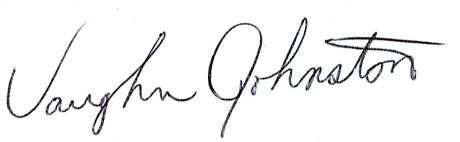 November 1, 2019CHIEF CANDIDATESHill, Balin (Spiderman)Loft, StaciaMaracle, R. DonaldMiracle, KaroniakeshonCOUNCILLOR CANDIDATESBrant, Chase Ryan Samson “Ogwari”Hill, JoshLeween, LyndaMaracle, Carl (Ted)Maracle, Chris M.Maracle, Kelly (Brant)